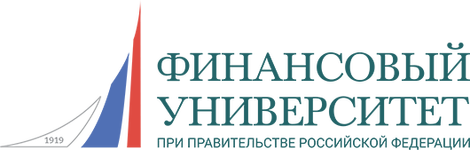 ПРОШУ ПОДДЕРЖАТЬ                                                  Руководитель магистерской программы	 ____________________/ _____________/МОТИВАЦИОННОЕ ПИСЬМО*ФИО:________________________________________________________________________________ Название программы магистратуры: __________________________________________________________________________________________________________________________________________Мотивационное письмо составляется поступающим и имеет следующую структуру:1. Вступление.2. Цели и план профессионального развития, роль магистратуры Финуниверситета в достижении целей.3. Достижения в выбранном направлении (имеющиеся научные исследования и потенциал их развития в магистратуре).4. Профессиональные компетенции, которыми Вы планируете овладеть в университете и применить на практике.5. Как программа, на которую Вы поступаете, поможет Вам развить соответствующие качества, навыки и знания и добиться обозначенных выше карьерных целей.6. Чем Вы сможете быть интересны / полезны Финуниверситету и сокурсникам.7. Заключение.Подпись поступающего _____________/____________________/ ____________                                                                     (расшифровка подписи)           (дата)Баллы за представление мотивационного письма начисляются в случае наличия подписи руководителя магистерской программы, поступление на которую является приоритетным (1-й приоритет) для поступающего. Мотивационное письмо должно быть представлено в департамент / на кафедру (руководителю магистерской программы) лично либо по электронной почте до 01 июля 2018 года.*В состав портфолио может быть представлено одно мотивационное письмо.Порядок оформления и представления портфолио1. Портфолио подается поступающим однократно в момент подачи заявления. После подачи портфолио дополнительные документы не принимаются. Поданные в портфолио документы не возвращаются. Апелляции не проводятся.2. Все документы, составляющие портфолио, подшиваются в папку, листы нумеруются. Первым листом в папке должна быть опись документов в составе портфолио, заверенная личной подписью поступающего.ОПИСЬдокументов в составе портфолио ФИО__________________________________________________________________Подпись поступающего _____________/____________________/ ____________                                                                   (расшифровка подписи)           (дата)ПоказателиРасшифровка Документ установленного образца с отличием Копия документа установленного образца с отличием №…Опубликованные статьиСписок публикаций:1. Автор (ы). Название публикации. Выходные данные.2……3……Призовые места во Всероссийских и международных научных конкурсах, олимпиадахИнформация о мероприятии:1.Наименование и дата проведения мероприятия:копия диплома победителя (призера, лауреата)… и принтскрин списка победителей (призеров, лауреатов)…2…..3…..Стажировки, опыт работыИнформация об опыте работы: время прохождения, место, занимаемая позиция, сфера деятельности, обязанности.Выписка из приказа о стажировке;Копия трудовой книжки, заверенная работодателем;Копия трудового договора, заверенная работодателемМотивационное письмоМотивационное письмо с подписью руководителя магистерской программы 